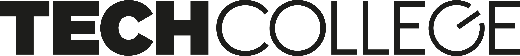 Kære Dette er en invitation til at deltage som dommer til vores lokale Kickstart finale, hvor du vil deltage i bedømmelserne af vores elever, der arbejder med innovation og iværksætteri. Hvor: 	xxxDato: 	xxxTidsrum: 	xxxHvad er Kickstart Programme?Kickstart Programme er en konkurrence for elevhold fra flere forskellige uddannelser, hvor elever arbejder med at realisere egne iværksætterideer i praksis. På vores lokale finale vil du være med til at udpege vinderne. Hvad vil det sige at være dommer?Som dommer besøger du på dagen udvalgte elevhold på deres stande, hvor de vil præsentere deres idé og deres arbejde for dig. Din rolle som dommer er dels at give eleverne point med afsæt i et fast bedømmelsesskema, dels at give konstruktiv kritik og motivere de unge til at arbejde videre i den rigtige retning.Bedømmelsen af holdene varer ca. xxx timer alt efter, hvor god en dialog du kan få med eleverne på standene. Vi starter dagen med en dommerbriefing om, hvordan du praktisk griber opgaven an. Hvervet som dommer sker på frivillig basis.Kom og vær dommerTilmeld dig som dommer ved at svare på denne mail og mød vores unge fremtidige iværksættere.Var det også noget for en kollega eller én i dit netværk? Så er du meget velkommen til at dele invitationen. Hvad får du ud af at være dommer?Som dommer til eventet møder du nogle af fremtidens innovative talenter og potentielle iværksættere, og med din feedback kan du hjælpe dem videre med deres idéer.Derudover giver dagen dig mulighed for at udvide dit netværk og få en god dialog med dine meddommere, der alle kommer fra forskellige virksomheder og organisationer.Læs mere om Kickstart Programme her: http://kickstart.ffe-ye.dk/om-kickstart-programmeHar du spørgsmål, er du velkommen til at kontakte os.Med venlig hilsen Xxxx